Bio-Rad GelDoc XR+ Optional Printing InstructionsIf you are printing your gel, you must invert the colors so there is more white than black!See previous sheet for instructions on how to invert your imageSave Image as a .tif in the appropriate Gel-Doc Users folder in My Documents. NOTE: to keep this folder organized please save in class or research adviser folders.File  Export  Export for PublicationIn Export for Publication window, leave settings at default and click Export…Open the folder containing the image(s) you want to print by double clicking the Gel Doc Users shortcut on the desktop and navigating to your folder.Option A – To print the same image multiple times: Right click the image you want to printClick PrintA print pictures window will appear (see option A image below)Under Printers: Select the printer you want to print to (TH223 or TH257)Scroll down to select the 3.5 X 5 in (4 images per page) or Wallet (9 images per page) option.Under Copies of each picture: choose how many copies you’d like to print (if you want 4 of the same image you need to type in 4). Click PrintOption B – To print multiple images on the same page:Hold the Ctrl key on your keyboard and select the image(s) you want to printRight click on one of the selected imagesClick PrintA print pictures window will appear (see option B image below)Under Printers: Select the printer you want to print to (TH223 or TH257)Scroll down to select the 3.5 X 5 in (4 images per page) or Wallet (9 images per page) option.Under Copies of each picture: select 1 (unless you actually want copies of the multiple images). Click Print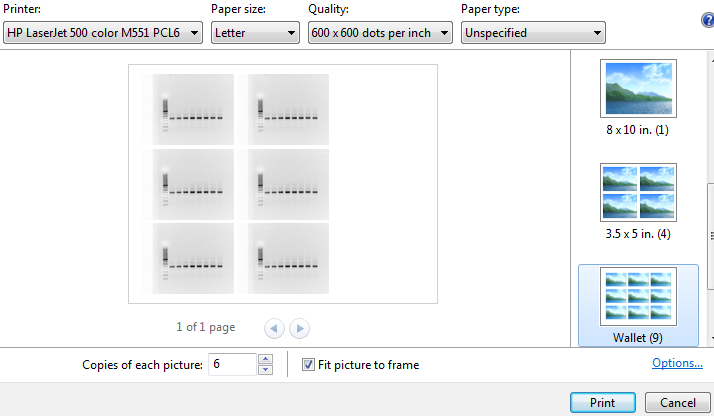 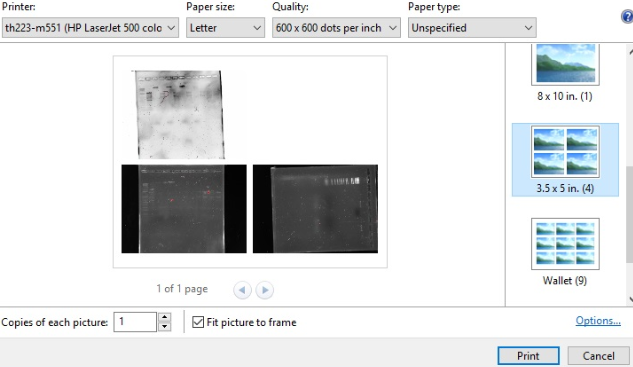 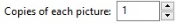 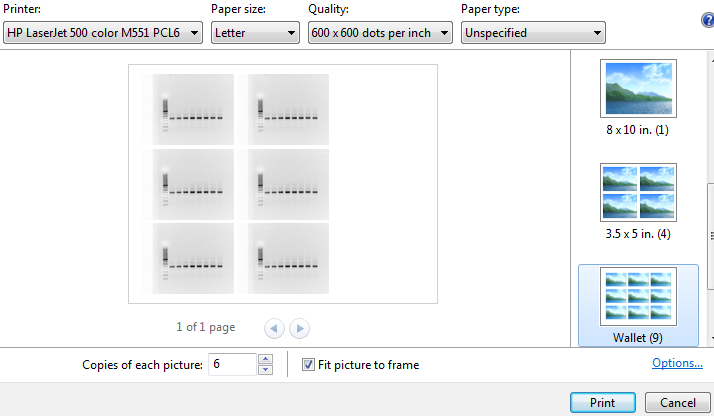 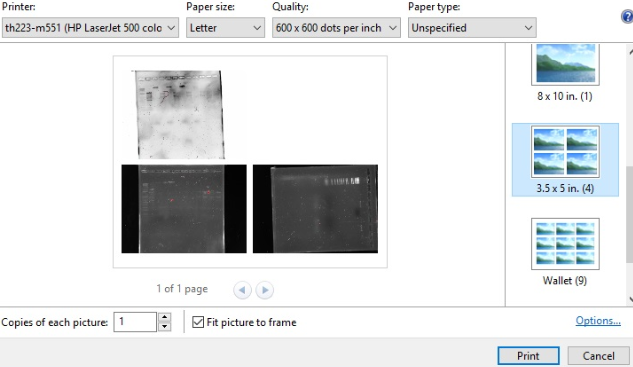 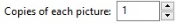 